かのや夏祭り実行委員会事務局　行（FAX : 42－6690）団体、事業所名　　　　　　　　　　　　　　　　　　　　　　　ご担当者氏名　　　　　　　　　　　　　　　　　　　　　　　　連絡先　　　　　　　　　　　　　　　　　　　　　　　　【参考】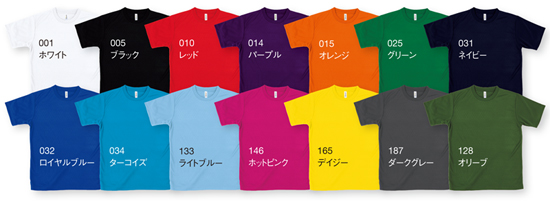 注　　文　　書下記のとおり注文いたします。（ □にチェック(✔)して下さい。）□ 基本デザインＴシャツ　　　　　　1枚 1,100円色サイズ枚数金額合　　　計合　　　計合　　　計